L’Association Charles BRIED03 81 81 19 67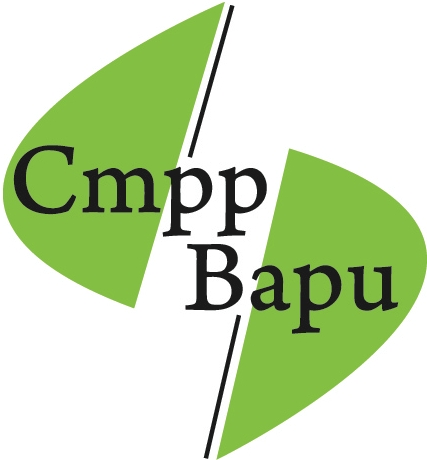 recrute 2 Orthophonistes :Pour le CMPP Chifflet de Besançon :1 Orthophoniste à 0,60 ETP environposte à pourvoir en Janvier 2016Pour le CMPP de Gray :1 Orthophoniste à mi-tempsposte à pourvoir le 31 Août 2015Rééducations individuelles, groupes thérapeutiques, implication dans le travail interdisciplinaire d’élaboration.Rémunération selon Convention collective du 15 Mars 1966 et ancienneté.Temps de travail annualisé, 38 semaines d’ouverture.Adresser candidatures (CV + lettre de motivation) à : Pour GRAY :CMPP – Impasse Clément AderZA Gray Sud – 70100 GRAYcmpp.gray@wanadoo.frPour BESANÇON :CMPP – 22, rue Chifflet25042 BESANÇON CEDEX 3cmpp.bapu.besancon@wanadoo.frà l’attention du Médecin directeur et du Directeur administratif et pédagogique.Les candidatures seront examinées fin août.